Портативный льдогенератор220-240V 50/60HZРуководство по эксплуатации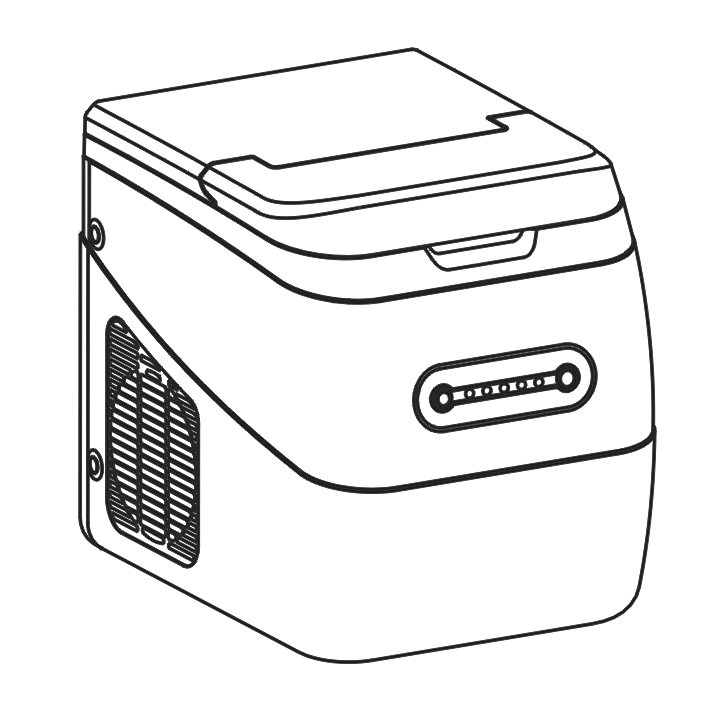 IM-12, 15A、Спасибо за покупку нашего льдогенератора, мы рады предложить вам качественный продукт и полный сервис.Чтобы обеспечить удовлетворительное использование, правильную очистку и техническое обслуживание, внимательно прочитайте это руководство перед использованием и сохраните руководство по эксплуатации для дальнейшего использования.ОглавлениеОсобенностиЛьдогенератор - это новая разработка на рынке бытовой техники с функциями тонкой формы и быстрого приготовления льда. Он компьютеризирован с функциями индикатора заполнения льда, отсутствием индикатора воды, автоматическими остановками в случае неисправности и имеет 3 различных размера кубика льда на выбор. В основном применяется в быту, барах, гостиницах, супермаркетах и ресторанах.Обратите внимание1.Предупреждения о безопасностиПоложенияИспользуйте 3-контактный штекер с тонкоземельным проводом.Отключайте питание при ремонте.Не перемещайте устройство при включенном питании.Не используйте ту же электрическую розетку с другими бытовыми приборами.Используйте руки, чтобы отключить, вместо того, чтобы тянуть за шнур.Попросите специалиста помочь, если шнур поврежден.2. Пожалуйста при ремонте обратите внимание на следующие вещиУгол наклона машины не должен превышать 45 ° во время транспортировки. Не переворачивайте льдогенератор вверх дном, это приведет к неправильной работе компрессора или системы охлаждения.Льдогенератор должен быть установлен вдалеке от теплового объекта.Он должен находиться на расстоянии 150 мм от препятствий, чтобы обеспечить циркуляцию воздуха вокруг льдогенератора.Лучше не включать машину, пока она не будет установлена в правильное положение.Емкость для воды, корзина для хранения льда, емкость для воды, толкатель льда и испаритель должны быть очищены до или после использования.Пожалуйста, регулярно чистите льдогенератор. При очистке отключите питание и выньте кубики льда. Используйте мягкое моющее средство, разбавленное в воде мягким полотенцем или губкой, чтобы очистить внутреннюю и внешнюю часть устройства. Не используйте воду с кислотами или бензином.Регулярно меняйте воду, чтобы обеспечить качество кубика льда.При чистке не перемещайте датчики или провода внутри устройства.Для приготовления кубика льда необходимо использовать питьевую воду.Уровень воды не может быть выше отмеченного максимального уровня воды.Чтобы защитить компрессор, он не может часто включаться и выключаться питание, периодическое время должно быть более 3 минут.Пожалуйста, выключите устройство и дайте воде полностью вытечь, сохраняйте внутреннюю сухость, если вы не собираетесь использовать ее в течение длительного времени.Если шнур питания поврежден, он должен быть заменен производителем, его сервисным агентом или специалистом с аналогичной квалификацией, чтобы избежать опасности.ПРЕДУПРЕЖДЕНИЕ: заправляйте льдогенератор только питьевой водой.Данное устройство не предназначено для использования лицами (включая детей) с ограниченными физическими, сенсорными или умственными способностями или недостатком опыта и знаний, если только им не был предоставлен контроль или инструкция по использованию устройства лицом, ответственным за их безопасность.Необходимо следить за детьми, чтобы они не играли с прибором.В устройстве используется легковоспламеняющаяся изоляционная пена, при утилизации устройства передайте его квалифицированному специалисту.Производство льда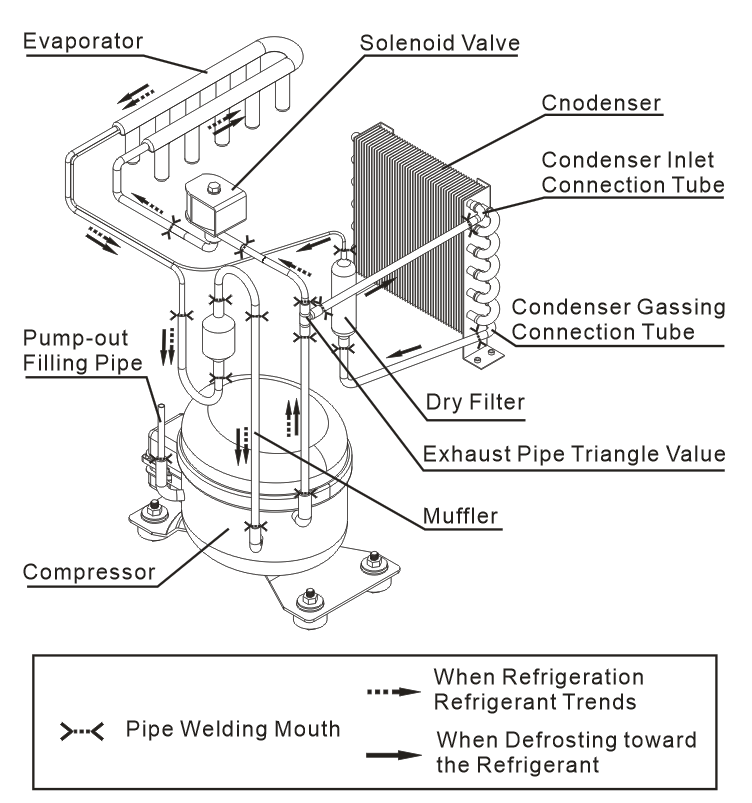 Чертежи: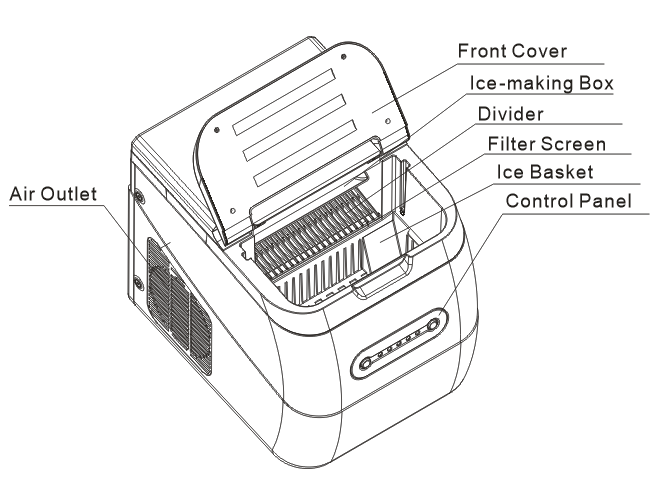 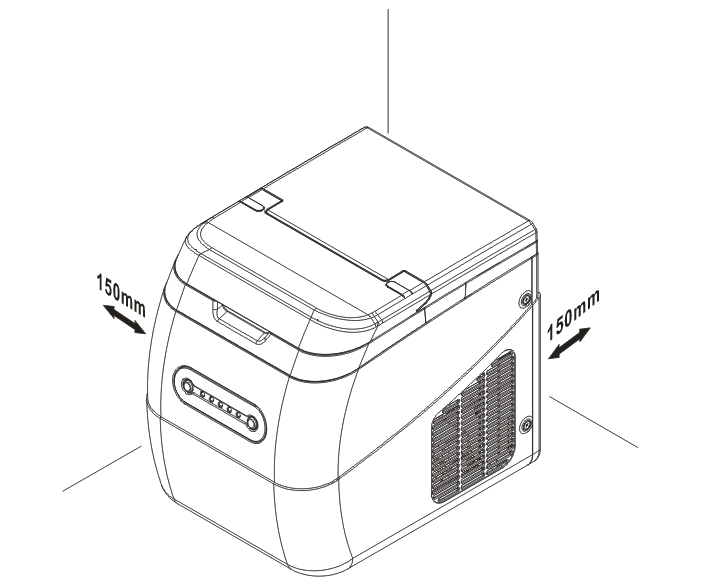 Работа:Процедура состоит из 5 этапов: перекачка водяного льда с получением кубика водяного льда, возвращающего лоток для воды обратно в нормальное положение. Это работает до тех пор, пока кубики льда не заполнятся или не будет недостатка воды.ОбслуживаниеРабота с панелью управленияДополнительные операцииПеремещение машины:При извлечении блока обратите внимание, что блок не может быть наклонен под углом более 45 градусов, при перемещении блока без пены лучше захватывать рукоятку.Место нахождения:При запуске машины лучше положить ее на плоский стол с зазором около 150 мм (см. Рисунок ниже):Розетка и вилка должны быть плотно соединены. Пожалуйста, отсоединяйте кабель, когда он не используется или не чистится (см. Рисунок ниже).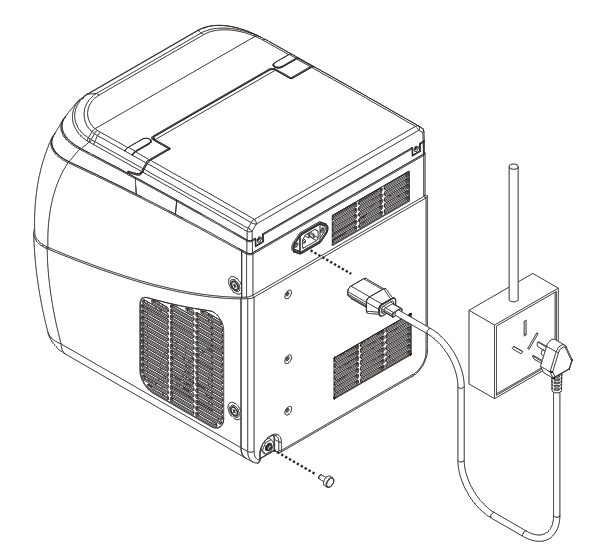 Получение кубиков льда:Выньте корзину со льдом, обратите внимание, чтобы после того, как кубики льда были вынуты, верните корзину для льда обратно в нормальное положение.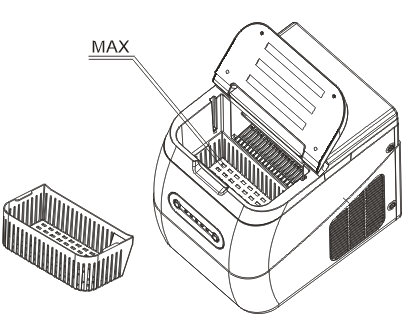 (см. рисунок ниже)Добавление воды:Выньте корзину со льдом, наполните воду чашкой в резервуар для воды, но не должны заполнять МАКСИМАЛЬНЫЙ уровень воды (см. Рисунок 5).Дренаж:Вытяните пробку под машиной, когда необходимо слить воду, и установите сливную пробку вращающимся движениями.Технические данные:УТИЛИЗАЦИЯ ПРОДУКТАЭтот знак указывает на то, что этот продукт не следует утилизировать вместе с другими бытовыми отходами на всей территории ЕС. Чтобы предотвратить возможный вред окружающей среде или здоровью людей от неконтролируемой утилизации отходов, утилизируйте их ответственно, чтобы способствовать устойчивому повторному использованию материальных ресурсов. 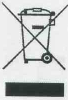 Электрическая схема: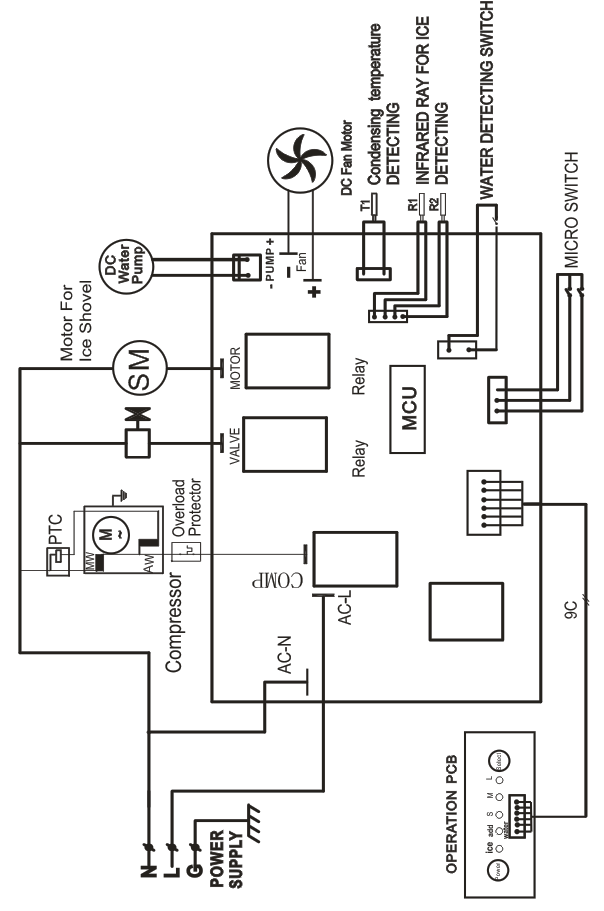 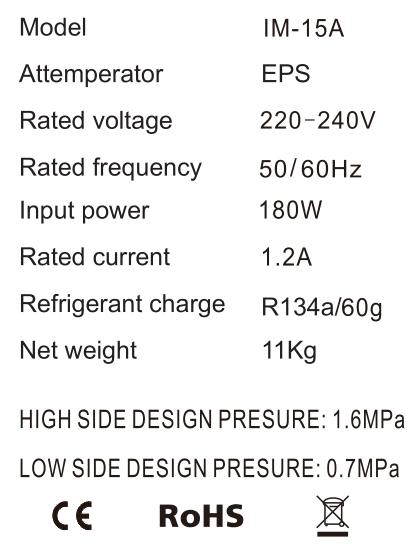 Решение проблем:Информация по гарантии:Производитель предоставляет гарантию в соответствии с законодательством страны проживания клиента, как минимум, на 1 год, начиная с даты продажи устройства конечному пользователю.Гарантия распространяется только на дефекты материала или изготовления.Гарантийные обязательства могут выполняться только авторизованным сервисом. При предъявлении претензии по гарантии необходимо предоставить оригинал чека на покупку (с датой покупки).Гарантия не распространяется в случае：1.  Нормальный износ2. Неправильное использование, например, перегрузка прибора, использование не утвержденных принадлежностей3. Применение силы, ущерб от внешних воздействий4. Повреждения, вызванные несоблюдением руководства пользователя, например, неподключенным питанием от сети или несоответствием влиянию установки.5. Частично или полностью разобранная техника.Диаграмма распределения деталей: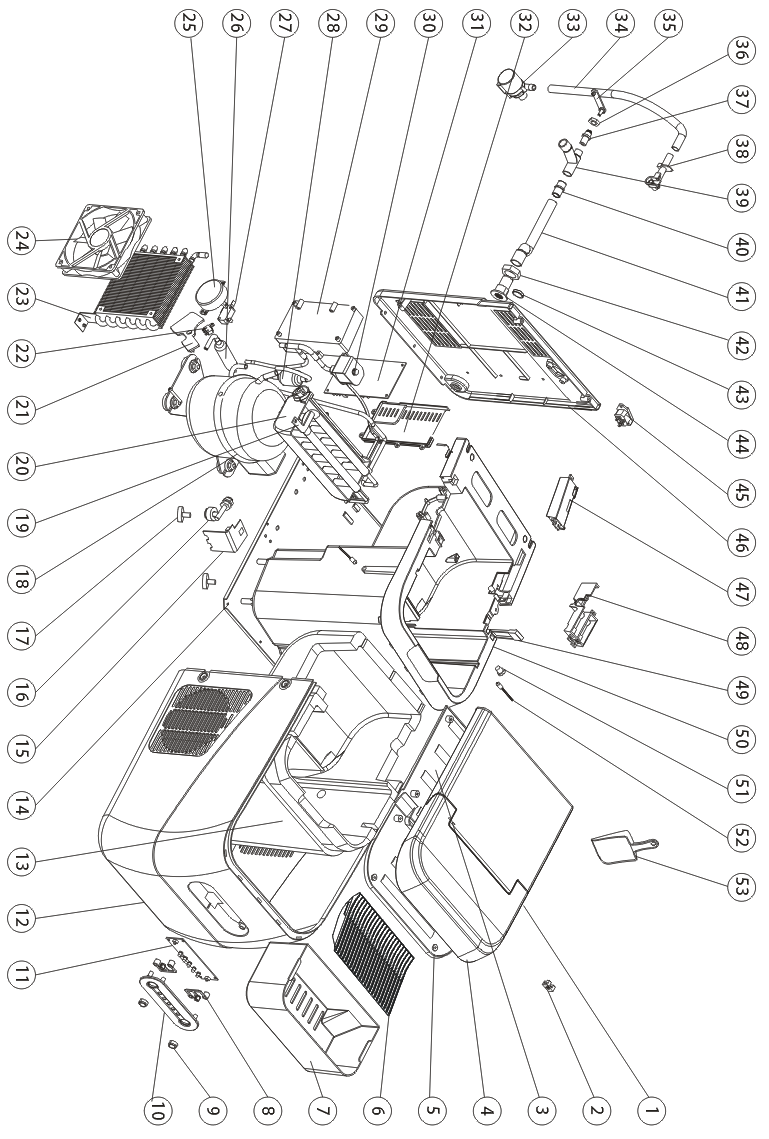 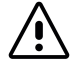 ПРЕДУПРЕЖДЕНИЕРекомендуется соблюдать следующие правила, чтобы избежать пожара, шока или потенциального вреда:Для других операций, пожалуйста, соблюдайте условия электробезопасности на основе национальных и местных законовWARNINGПожалуйста, не эксплуатируйте ненормальную, поврежденную или самостоятельно исправленную льдогенератор, чтобы избежать возможного вредаМодельIM-15AКлиматический классNПроизводительность15Kg/24hХранение льда1000gЕмкость резервуара для воды2.6LНоминальное напряжение / частота220-240V 50/60HZНоминальный ток1.2AВходная мощность180WСтепень защиты от ударовIХладоагентR134a/60gИзоляционный слойC5H10Габариты370*335*280（mm）Вес нетто11KgПроблема  ПричинаВозможное решениеКомпрессор издает жужжащий шумИнструмент низкого напряженияВыключите льдогенератор.Комнатная температура слишком низкаяУбедитесь, что напряжение в норме и перезапустите.Датчик был сломанВыньте корзину со льдом и положите ее обратно, пока не погаснет светИндикатор заполнения льда включен, но в корзине меньше льдаДатчик сломанПопросите техника для ремонтаИндикатор заполнения льда включен, но в корзине меньше льдаВодопроводимость меньшеПопросите техника для ремонтаИндикатор отсутствия воды включен, но в резервуаре много водыУстройство не подключено правильноДобавьте немного солиИндикатор отсутствия воды включен, но в резервуаре много водыПредохранитель на печатной плате сгорелПроверьте и убедитесь, что устройство правильно подключеноИндикатор питания не горит при включенииКубик льда слишком большой и склеивается и не может выпасть из испарителяЗаменить предохранительNOИмяМатериалНомер1Задняя обложкаABS12Проставка верхней крышкиABS23Внутренняя задняя крышкаABS14Передняя верхняя крышкаABS15Внутренняя передняя верхняя крышкаABS16решеткаABS17Ледяная корзинаABS+PC18Рамка кнопкиABS29кнопкаABS210Рабочая поверхностьABS111Ламповая доскаElectrical Parts112Передняя панельABS113Кабинет пеныEPS114Нижняя пластинаGalvanized steel115Крышка переключателя водыABS116Выключатель водыElectrical Parts117СтупняSilicone118компрессорElectrical parts19ИспарительCopper120Коробка для изготовления льдаABS121МикропереключательABS122Маленький микровыключательCopper + Aluminium foil123КонденсаторElectrical parts124ПоклонникElectrical parts125двигательElectrical parts126Сухой фильтрCopper127Большой микровыключательElectrical parts128Сумка для хранения жидкостиCopper129Электронный блок управленияABS130Соленоидный клапанElectrical parts131Печатная платаElectrical parts132Крышка электронного блока управленияABS133ПомпаElectrical parts134Поставка трубочкиSilicone135Силиконовая пробкаSilicone136Слив гайкиABS137Слив ротABS138Подача воды в ротABS139Т силиконовый гельSilicone140Соединительная трубаABS141Z силиконовый гельSilicone142Крышка гайки фильтраABS143Силиконовый уплотнительный листSilicone144Крышка фильтраABS145штепсельElectrical parts146Задняя панельABS247Блок крепления ледяного боксаABS148Блок крепления испарителяABS149Экран фильтраABS+PA150кабинетABS151Переключатель полного льдаElectrical parts152Крышка выключателя полного льдаElectrical Parts153Ледовая лопатаABS1